Gloucestershire Music Peripatetic Service – 2024/25Dear Parent/Guardian,Primrose Hill C of E Primary School expressed an interest in offering individual & paired tuition through Gloucestershire Music (GM) for the following instruments. Guitar		Violin		Clarinet		   FluteInstrumental lessons are a great way to not only engage your child in music making but are also proven to improve their confidence, concentration and much research has shown the positive effect of music on English and Maths in particular. The time that lessons commence will be decided in due course by your school and the GM tutor who will deliver the lessons. GM staff are DBS checked, and are quality assessed to maintain the highest standards of teaching across the county. There may be additional instrumental options privately organised by your child’s school.Should your child require an instrument they can be hired form GM. Information on prices for this scheme can be found at www.gloucestershiremusic.co.uk     A student bursary is also available for those who wish to apply for financial assistance. This can cover tuition, instrument hire and exam fees up to £200 per term (based on a 3 term year). Visit https://www.makemusicgloucestershire.org.uk/schools/mmg-grants-and-bursaries/ or ring us on 01452 427242 for more information. If your child is in receipt of Pupil Premium and you are unable to receive a bursary or need more financial assistance, please contact the school to discuss how they might be able to help.To sign up to our music lesson waiting list through our online parent pay system please use the following instructions.1) Visit https://gloucestershiremusic.paritor.com 2) Under the School Direct Tuition section select your child’s school from the list.3) Select the relevant instrument lesson from the available options.4) Complete the details over the next pages.5) Once you have completed this and created your Schooble account, complete your application.6) Once we have organised the tutor, you will receive an email offering you a place in that music lesson.7) Follow the instructions to accept the place and make your payment.8) Once we have received the payment, lessons can begin.Paired Lesson 30m…………………………………………………£99.99Individual Tuition 20m…………………………………………..£132.76Individual Tuition 30m …………………………………………. £198.33Lessons are priced based on 10 lessons a termTerms and conditions apply www.gloucestershiremusic.org.uk/youth-groups/terms-and-conditions/ Happy music making!Nick SteelSchools’ Manager – Gloucestershire Music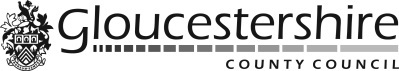 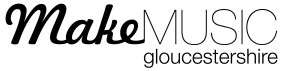 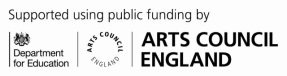 